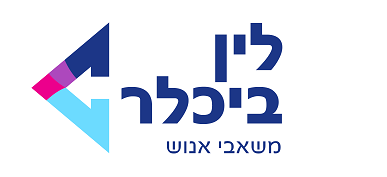 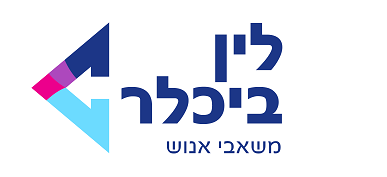 קורות חייםישראל ישראליהשלום 7 רמת השרון052-3456789Israel7@gmail.comניסיון תעסוקתי2006-2009: עבודה דרך ביה"ס במוסך מרכזי "שלום" בראשון לציון.2013-2015: עובד משק בבית מלון באילת.   2017- 2015: טבח בבית מלון באילת.2017- היום: נהג בחברת ליסינג- התפקיד כלל מתן שירות ללקוחות החברה, הסעת לקוחות, איסוף רכבים, העברת טסט לרכבי החברה.השכלה2006-2009: תיכון עמל- מגמת חשמל רכב.שירות צבאי2010-2013: נהג בגדוד 123- שחרור בדרגת סמל ראשון.שפותעברית- שפת אם.אנגלית- רמה טובה, קריאה, כתיבה ודיבור.שליטה מלאה בתוכנות office  ובאינטרנט.*** המלצות תינתנה עפ"י דרישה